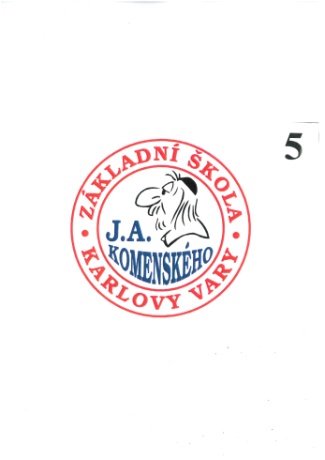 1. OBSAHZásady hodnocení průběhu a výsledků vzdělávání a chování ve škole a na akcích pořádaných školou								03Zásady a pravidla pro sebehodnocení							03Stupně hodnocení prospěchu a chování v případě použití klasifikace a slovního hodnocení									043.1	Stupně hodnocení prospěchu a chování v případě použití klasifikace			043.2	Zásady pro používání slovního hodnocení							053.3	Získávání podkladů pro hodnocení a klasifikaci						05Klasifikace ve vyučovacích předmětech podle dalších kritérií				06Klasifikace chování										09Specifické situace při klasifikaci žáka							09Celkové hodnocení žáka									10Postup do vyššího ročníku, opakování ročníku						10Podrobnosti o komisionálním přezkoušení a opravných zkouškách			10Informování o prospěchu									11Způsob hodnocení žáků se speciálními vzdělávacími potřebami				11Hodnocení nadaných žáků									124. 	Řešení neomluvené absence žáků								125.        Projednání závažných otázek týkajících se vzdělávání dítěte nebo žáka 		126. 	Výchovná opatření – pochvaly a opatření na posílení kázně 				126.1  	Pochvaly 											126.2 	Jiná ocenění 											136.3 	Kázeňská opatření (opatření k posílení kázně)							137   	Zveřejnění školního řádu a způsob seznámení 						147.1 	Místo zveřejnění školního řádu								147.2 	Způsob seznámení žáků, zákonných zástupců a pracovníků školy se s těmito pravidly 	14      	 a poučení o  povinnosti je dodržovat jako Přílohu č.1 školního řádu1. 		Zásady hodnocení průběhu a výsledků vzdělávání a chování ve škole a na akcích pořádaných školouHodnocení výsledků vzdělávání žáků vychází z posouzení míry dosažení výstupů pro jednotlivé předměty školního vzdělávacího programu. Hodnocení je pedagogicky zdůvodněné, odborně správné a doložitelné a respektuje individuální vzdělávací potřeby žáků a doporučení školského poradenského zařízení.Klasifikace je jednou z forem hodnocení, provádí se průběžně a celkově na konci každého pololetí. Průběžná klasifikace se uplatňuje při hodnocení dílčích výsledků a projevů žáka. Klasifikace souhrnného prospěchu se provádí na konci každého pololetí a není aritmetickým průměrem běžné klasifikace.Hodnocení chování žáka ve škole a na akcích pořádaných školou a výsledků vzdělávání žáka v jednotlivých povinných a nepovinných předmětech stanovených školním vzdělávacím programem zahrnuje také ohodnocení píle žáka a jeho přístupu ke vzdělávání i v souvislostech, které ovlivňují jeho výkon. Při hodnocení vyučující pracuje i se sebehodnocením žáka.Dle § 51 odst. 2 školského zákona je hodnocení výsledků vzdělávání žáka na vysvědčení vyjádřeno klasifikačním stupněm, slovně nebo kombinací obou způsobů.Při celkové klasifikaci přihlíží učitel, který vyučuje daný předmět, k věkovým zvláštnostem žáka i k tomu, že žák mohl v průběhu klasifikačního období zakolísat v učebních výkonech pro určitou indispozici. Při určování klasifikačního stupně posuzuje učitel výsledky práce objektivně a podle doporučení a závěrů metodického sdružení a předmětových komisí.Při hodnocení učiteli je důležitá důvěra v žáka a jeho rozvoj, podpora, povzbuzování, budování sebedůvěry, vědomí vlastní hodnoty, uspokojování potřeby úspěchu; vytváření učebních situací, které dávají všem žákům reálnou šanci dosáhnout úspěchu. Pro hodnocení je důležitá otevřenost vůči vývoji – práce s chybou jako přirozeným jevem, který je průvodním znakem učení. Všichni žáci mohou dosáhnout učebních cílů, pokud jim bude poskytnut dostatečný čas na výuku, opravování chyb a zvládnutí postupných kroků, zadávání přiměřeně obtížných úkolů vzhledem k individuálním možnostem. Při hodnocení a při průběžné i celkové klasifikaci učitel uplatňuje přiměřenou náročnost a pedagogický takt vůči žákovi.  Hodnocení je jedním z nástrojů, jak vést žáka k soustavné a systematické práci.V hodnocení žáka by mělo být přihlíženo k jeho předchozím výkonům, individuálním předpokladům a míře vloženého úsilí.Učitelé využívají takové hodnotící přístupy, které napomáhají rozvoji osobnosti dítěte a jednoznačně podporují jeho vzdělávací aktivitu – hodnota známky nepřekrývá význam hodnoty vzdělání.Pedagogičtí pracovníci zajišťují, aby žáci a jejich zákonní zástupci byli včas informováni o průběhu a výsledcích vzdělávání žáka a to formou průběžných zápisů v elektronickém klasifikačním přehledu školy.V případě nefunkčnosti těchto zásad vedoucí k dlouhodobě nezměněné neúspěšnosti žáka požádá učitel vedení školy o svolání výchovné komise, která projedná řešení směřující k nápravě.Výsledky o vzdělávání a chování žáka jsou zaznamenány ve školní matrice. Informace o klasifikaci a výsledcích žáka předává škola přes školní elektronický systém. Zákonní zástupci bez přístupu na internet oznámí tuto skutečnost třídnímu učiteli a písemně požádají třídního učitele o možnost být pravidelně informováni výpisem z průběžné klasifikace 1x za 14 dní. Zákonní zástupci se o průběžných výsledcích vzdělávání mohou informovat na třídních schůzkách konaných 2x ročně (1. a 3. čtvrtletí).V pololetí školního roku obdrží žák Výpis z vysvědčení a na konci školního roku Vysvědčení.Při hodnocení žáků cizinců, kteří plní v České republice povinnou školní docházku, se úroveň znalosti českého jazyka považuje za závažnou souvislost (podle §15 odstavců 6, 2 a 4 Vyhlášky 48/2005 Sb.), která ovlivňuje jejich výkon.Zásady a pravidla pro sebehodnoceníSebehodnocení je důležitou součástí hodnocení žáků a posiluje se tímto sebeúcta a sebevědomí žáků.Žák je učitelem veden k rozvoji vlastních úspěchů a neúspěchů tak, aby žák přijal skutečnost, že „chyba“ je důležitým prostředkem k učení a přirozenou součástí osvojování vědomostí, dovedností a návyků potřebných pro život. Schopnost kritického posouzení vlastních studijních výsledků a volba strategií (pochopení příčin úspěchu či neúspěchu, tvořivé hledání cest při řešení daného problému, zodpovědný přístup k sobě samému) při zdolávání vzdělávacích problémů posiluje žákovu emoční inteligenci a vybavuje žáka základním souborem kompetencí k řešení problémů, který si žák odnese do svého budoucího života. Sebehodnocení má vést k posílení sebeúcty a sebevědomí žáka. Součástí sebehodnocení žáka je jeho schopnost posoudit jak výsledek své práce, tak i vynaložené úsilí a osobní možnosti a rezervy. Sebehodnocení žáků nemá nahradit hodnocení žáka pedagogem, má pouze doplňovat a rozšiřovat evaluační procesy a více aktivizovat žáka. Při sebehodnocení by se žák měl naučit popsat: co se mu daří, v čem je úspěšný, co mu doposud nejde a proč, jak bude pokračovat dál, jakým způsobem bude pokračovat v odstraňování nedostatků, cíl, kterého chce dosáhnout a strategie, jež se pokusí aplikovat.Učitel posuzuje informace o potřebách a prožitcích žáků, nabízí pomoc při problémech žáků, stanovuje nové cíle a dostupné kroky k jejich dosažení a porovnává své vidění žáka s jeho sebehodnocením. Žáci by se měli naučit svoje výkony a výsledky práce pokud možno objektivně komentovat, srovnávat s ostatními, umět ocenit sama sebe, ale i být sebekritičtí.Stupně hodnocení prospěchu a chování v případě použití klasifikace a slovního hodnoceníPři určování stupně prospěchu v jednotlivých předmětech na vysvědčení se hodnotí kvalita práce a učební výsledky, jichž žák dosáhl za celé příslušné klasifikační období. Stupeň prospěchu se neurčuje na základě průměru z klasifikace za příslušné klasifikační období. Musí však přibližně odpovídat známkám, které žák za klasifikační období získal. Do klasifikace v jednotlivých předmětech nelze promítat úroveň chování žáka. Chování žáka je klasifikováno odděleně. Na konci klasifikačního období, v termínu, který určí vedení školy, zapíší učitelé příslušných předmětů číslicí výsledky celkové klasifikace do školní elektronického systému a připraví návrhy na umožnění opravných zkoušek, na klasifikaci v náhradním termínu. Žákům, kteří jsou hodnoceni slovním hodnocením, se výsledek celkové klasifikace zapíše do školní matriky slovně. Podle uvedených stupňů se klasifikují žáci ve všech vyučovacích předmětech uvedených  v učebním plánu 1. – 9. ročníku.Stupně hodnocení prospěchu a chování v případě použití klasifikacea) Prospěch žáka v jednotlivých vyučovacích předmětech se klasifikuje těmito stupni: Výborný Chvalitebný Dobrý Dostatečný  	Nedostatečný b) Chování žáka se klasifikuje těmito stupni: Velmi dobré Uspokojivé	Neuspokojivéc) Celkový prospěch žáka se hodnotí slovy: Prospěl (a) s vyznamenáním Prospěl (a) Neprospěl (a)  Nehodnocen (a)   Vysvětlivky:Prospěl (a) s vyznamenáním, není-li v žádném z povinných předmětů stanovených školním vzdělávacím programem hodnocen na vysvědčení stupněm prospěchu horším než 2-chvalitebný, průměr stupňů prospěchu ze všech povinných předmětů stanovených školním vzdělávacím programem není vyšší než 1,5 a jeho chování je hodnoceno stupněm velmi dobré; v případě použití slovního hodnocení nebo kombinace slovního hodnocení a klasifikace postupuje škola podle pravidel hodnocení.Prospěl(a), není-li v žádném z povinných předmětů stanovených školním vzdělávacím programem hodnocen na vysvědčení stupněm prospěchu 5-nedostatečný nebo odpovídajícím slovním hodnocením.Neprospěl(a), je-li v některém z povinných předmětů stanovených školním vzdělávacím programem hodnocen na vysvědčení stupněm prospěchu 5-nedostatečný nebo odpovídajícím slovním hodnocením nebo není-li z něho hodnocen na konci druhého pololetí. Nehodnocen(a), není-li možné žáka hodnotit z některého z povinných předmětů stanovených školním vzdělávacím programem na konci prvního pololetí. - 	Při průběžném hodnocení lze také používat známkové mezistupně (1−, 2−, 3−, 4−), pokud je žákův výkon na rozhraní známek.- 	V průběžném hodnocení lze jako podpůrné a motivační užívat i slovní motivaci, bodové nebo symboly, S – splnil, znamená, že žák daný úkol absolvoval, N – znamená, žák daný úkol neabsolvoval. U žáků I. stupně lze průběžnou klasifikaci v materiálech doplnit razítkem, nálepkou či jiným motivačním symbolem.3.2	Zásady pro používání slovního hodnocení-	Podle §15 odst. 2 vyhlášky č.48/2005 Sb., o základním vzdělávání lze využít slovní hodnocení. Při jeho použití se výsledky vzdělávání žáka v jednotlivých povinných a nepovinných předmětech stanovených školním vzdělávacím programem hodnotí tak, aby byla zřejmá úroveň vzdělání žáka, které dosáhl zejména ve vztahu k očekávaným výstupům jednotlivých předmětů školního vzdělávacího programu, ke svým vzdělávacím a osobnostním předpokladům a věku. Slovní hodnocení zahrnuje posouzení výsledků vzdělávání žáka v jejich vývoji, ohodnocení přístupu žáka ke vzdělávání i v souvislostech, které ovlivňují jeho výkon, a naznačení dalšího rozvoje žáka; obsahuje také zdůvodnění a doporučení, jak předcházet případným neúspěchům žáka a jak je překonávat. Výsledky vzdělávání žáka na konci prvního pololetí lze hodnotit souhrnně za všechny předměty. Slovní hodnocení lze použít i pro hodnocení chování žáka.-	O slovní hodnocení na vysvědčení musí zákonní zástupci požádat ředitelku školy.3.3	Získávání podkladů pro hodnocení a klasifikaci-	Učitel je povinen vést a pravidelně doplňovat evidenci klasifikace žáka v elektronickém školním systému.-	Podklady pro hodnocení a klasifikaci výchovně vzdělávacích výsledků a chování žáka získává učitel zejména těmito metodami, formami a prostředky: (1)	soustavným diagnostickým pozorováním žáka, (2)	soustavným sledováním výkonů žáka a jeho připravenosti na vyučování,(3)	různými druhy zkoušek (písemné, ústní, grafické, praktické, pohybové), didaktickými testy,(4)	kontrolními písemnými pracemi a praktickými zkouškami,(5)	analýzou různých činností žáka, včetně domácí přípravy – domácích úkolů,(6)	konzultacemi s ostatními učiteli a podle potřeby s pracovníky školského poradenského zařízení,(7)	rozhovory se žákem a zákonnými zástupci žáka.-	Žák školy musí být z předmětu vyzkoušen ústně nebo písemně alespoň dvakrát za každé pololetí. -	Forma ústního zkoušení není předepsána a probíhá formou rozhovoru či samostatné prezentace. Učitel musí mít dostatečné podklady pro hodnocení a klasifikaci žáka (např. bodovací systém, popř. jiné průkazné metody a formy hodnocení). Počet známek a jejich váhu stanoví předmětová komise daného předmětu a žáci i zákonní zástupci jsou prokazatelně seznámeni s kritérii hodnocení. -	Učitel oznamuje žákovi výsledek každé klasifikace a poukazuje na klady a nedostatky hodnocených projevů výkonu. Po ústním vyzkoušení oznámí učitel žákovi výsledek hodnocení okamžitě. Výsledky hodnocení písemných zkoušek, prací a praktických činností oznámí žákovi nejpozději do 14 dnů. -	Kontrolní a písemné práce a další druhy zkoušek se doporučují zadávat častěji a v kratším rozsahu (většinou do 25 minut). V případě, že učitel má v úmyslu diferencovat jen podle správnosti řešení úlohy a vynechá časové hledisko, může být práce delší. Každá opravená písemná práce je předložena žákovi. ZZ je poskytnuta možnost k nahlédnutí přímo ve škole. -	Termín písemné zkoušky, která má trvat déle než 40 minut, termín kontrolní písemné práce prokonzultuje učitel s ostatními učiteli. V jednom dni mohou žáci konat pouze jednu zkoušku uvedeného charakteru. Žáci budou s dostatečným předstihem seznámeni s rámcovým obsahem a přibližným termínem zkoušky. Písemné a grafické práce vyučující uschovávají po celé klasifikační období včetně doby, po kterou se mohou zákonní zástupci nezletilého žáka nebo zletilý žák proti hodnocení odvolat. Kontrolní písemné práce z českého jazyka, matematiky a cizích jazyku se uschovávají po celou dobu studia žáka. Klasifikace ve vyučovacích předmětech podle dalších kritériíPři klasifikaci výsledků ve vyučovacích předmětech se hodnotí v souladu s požadavky školního vzdělávacího programu. Pro potřeby hodnocení se předměty dělí do těchto skupin: A: předměty s převahou teoretického zaměření, B: předměty s převahou výchovného zaměření, C: předměty s převahou praktického zaměření. Žák musí být seznámen učitelem, do které skupiny příslušný předmět patří, a podle jakých kritérií bude hodnocen. A. Klasifikace ve vyučovacích předmětech s převahou teoretického zaměření (jazykové, matematické, společenskovědní a přírodovědné předměty) Při klasifikaci výsledku vzdělávání žáka v těchto vyučovacích předmětech se v souladu s požadavky školního vzdělávacího programu hodnotí: ucelenost, přesnost a trvalost osvojení požadovaných poznatků, faktů, pojmů, definic, zákonitostí a vztahů; kvalita a rozsah získaných dovedností vykonávat požadované intelektuální a motorické činnosti;schopnost uplatňovat osvojené poznatky a dovednosti při řešení teoretických a praktických úkolů, při výkladu a hodnocení společenských a přírodních jevů a zákonitostí;kvalita myšlení, především jeho logika, samostatnost a tvořivost; aktivita v přístupu k činnostem, zájem o ně a vztah k nim;přesnost, výstižnost a odborná i jazyková správnost ústního a písemného projevu, kvalita výsledku činností;osvojení účinných metod samostatného studia. Slovní hodnocení zahrnuje posouzení výsledků vzdělávání žáka v jejich vývoji, ohodnocení přístupu žáka ke vzdělávání i v souvislostech, které ovlivňují jeho výkon, a naznačení dalšího rozvoje žáka; obsahuje také zdůvodnění a doporučení, jak předcházet případným neúspěchům žáka a jak je překonávat. Použití slovního hodnocení:Stupeň 1 (výborný) Žák ovládá požadované poznatky, fakta, pojmy, definice a zákonitosti uceleně, přesně a úplně a chápe vztahy mezi nimi. Pohotově vykonává požadované intelektuální a motorické činnosti. Samostatně a tvořivě uplatňuje osvojené poznatky a dovednosti při řešení teoretických a praktických úkolů, při výkladu a hodnocení jevů a zákonitostí. Myslí logicky správně, zřetelně se u něho projevuje samostatnost a tvořivost. Jeho ústní a písemný projev je správný, přesný a výstižný. Grafický projev je přesný. Výsledky jeho činnosti jsou kvalitní, pouze s menšími nedostatky. Je schopen samostatně pracovat s vhodným textem. Stupeň 2 (chvalitebný) Žák ovládá požadované poznatky, fakta, pojmy, definice a zákonitosti v podstatě uceleně, přesně a úplně. Pohotově vykonává požadované intelektuální a motorické činnosti. Samostatně a produktivně nebo podle menších podnětů učitele uplatňuje osvojené poznatky a dovednosti při řešení teoretických a praktických úkolů, při výkladu a hodnocení jevů a zákonitostí. Myslí správně, v jeho myšlení se projevuje logika a tvořivost. Ústní a písemný projev mívá menší nedostatky ve správnosti, přesnosti a výstižnosti. Kvalita výsledků činnosti je zpravidla bez podstatných nedostatků. Grafický projev je bez větších nepřesností. Je schopen samostatně nebo s menší pomocí pracovat s vhodným textem. Stupeň 3 (dobrý) Žák má v ucelenosti, přesnosti a úplnosti osvojení si požadovaných poznatků, pojmů, definic a zákonitostí nepodstatné mezery. Při vykonávání požadovaných intelektuálních a motorických činností projevuje nedostatky. Podstatnější nepřesnosti a chyby dovede za pomoci učitele korigovat. V uplatňování osvojených poznatků a dovedností při řešení teoretických a praktických úkolů se dopouští chyb. Uplatňuje poznatky a provádí hodnocení jevů a zákonitostí podle podnětů učitele. Jeho myšlení je vcelku správné, ale málo tvořivé, v jeho logice se projevují chyby. V ústním a písemném projevu má nedostatky ve správnosti, přesnosti a výstižnosti. V kvalitě výsledků jeho činnosti se projevují častější nedostatky, grafický projev má menší nedostatky. Je schopen pracovat s vhodným textem podle návodu učitele. Stupeň 4 (dostatečný) Žák má v ucelenosti, přesnosti a úplnosti osvojení si požadovaných poznatků závažné mezery. Při provádění požadovaných intelektuálních a motorických činností je málo pohotový a má větší nedostatky.  V uplatňování osvojených poznatků a dovedností při řešení teoretických a praktických úkolů se vyskytují závažné chyby. Při využívání poznatků pro výklad a hodnocení jevů je nesamostatný. V logice myšlení se vyskytují závažné chyby, myšlení není tvořivé. Jeho ústní a písemný projev má vážné nedostatky ve správnosti, přesnosti a výstižnosti. V kvalitě výsledků jeho činnosti a v grafickém projevu se projevují nedostatky. Závažné nedostatky a chyby dovede žák s pomocí učitele opravit. Při samostatné práci s vhodným textem má velké těžkosti. Stupeň 5 (nedostatečný) Žák si požadované poznatky neosvojil uceleně, přesně a úplně, má v nich závažné a značné mezery. Jeho dovednost vykonávat požadované intelektuální a motorické činnosti má velmi podstatné nedostatky. V uplatňování osvojených vědomostí a dovedností při řešení teoretických a praktických úkolů se vyskytují velmi závažné chyby. Při výkladu a hodnocení jevů a zákonitostí nedovede své vědomosti uplatnit ani s pomocí učitele. Neprojevuje samostatnost v myšlení, vyskytují se u něho časté logické nedostatky. V ústním a písemném projevu má závažné nedostatky ve správnosti, přesnosti a výstižnosti. Kvalita výsledků jeho činnosti a grafický projev mají vážné nedostatky. Závažné chyby a nedostatky není schopen opravit ani s pomocí učitele. Nedovede samostatně studovat. Úroveň jeho vědomostí není předpokladem pro práci ve vyšším ročníku.B. Klasifikace ve vyučovacích předmětech s převahou výchovného zaměření (výtvarná a hudební výchova, tělesná výchova). Při klasifikaci výsledků vzdělávání žáka v těchto vyučovacích předmětech se v souladu s požadavky školního vzdělávacího programu hodnotí: stupeň tvořivosti a samostatnosti;osvojení potřebných vědomostí, dovedností a návyků;zvládnutí účelných způsobů práce;využití získaných teoretických vědomostí v praktických činnostech;aktivita, samostatnost, tvořivost a iniciativa;kvalita výsledku dle osobních předpokladů;vztah žáka k vyučovacímu předmětu a k dané problematice. Slovní hodnocení zahrnuje posouzení výsledků vzdělávání žáka v jejich vývoji, ohodnocení přístupu žáka ke vzdělávání i v souvislostech, které ovlivňují jeho výkon, a naznačení dalšího rozvoje žáka; obsahuje také zdůvodnění a doporučení, jak předcházet případným neúspěchům žáka a jak je překonávat. Použití slovního hodnocení:Stupeň 1 (výborný) Žák je v činnostech velmi aktivní. Pracuje tvořivě, samostatně, plně využívá svých osobních předpokladů a rozvíjí je v individuálních a kolektivních projevech. Osvojené vědomosti, dovednosti a návyky aplikuje tvořivě v nových úkolech. Má výrazně aktivní zájem o vyučovací předmět. Stupeň 2 (chvalitebný) Žák je v činnostech aktivní, tvořivý, převážně samostatný na základě využívání svých osobních předpokladů, které rozvíjí v individuálním a kolektivním projevu. Jeho projev a práce jsou esteticky působivé a mají jen menší nedostatky. Žák tvořivě aplikuje osvojené vědomosti, dovednosti a návyky v nových úkolech. Má aktivní zájem o vyučovací předmět. Stupeň 3 (dobrý) Žák je v činnostech méně aktivní, tvořivý, samostatný a pohotový. Nevyužívá dostatečně svých schopností v individuálním a kolektivním projevu. Jeho projev a práce jsou málo působivé, dopouští se chyb. Jeho vědomosti a dovednosti mají častější mezery a při jejich aplikaci potřebuje pomoc učitele. Nemá dostatečný zájem o vyučovací předmět. Stupeň 4 (dostatečný) Žák je v činnostech málo aktivní a tvořivý. Využívání schopností v jeho projevu a práci je málo uspokojivé. Úkoly řeší s častými chybami. Své minimální vědomosti a dovednosti aplikuje jen s velkou pomocí. Projevuje velmi malou snahu a zájem o vyučovací předmět. Stupeň 5 (nedostatečný) Žák je v činnostech převážně pasivní. Rozvoj jeho schopností je neuspokojivý. Jeho projev je povětšinou chybný. Osvojené vědomosti a dovednosti nedovede nebo nechce aplikovat. Neprojevuje zájem o vyučovací předmět.C. Klasifikace ve vyučovacích předmětech s převahou praktického zaměření (základy informatiky, informatika, seminář z informačních technologií, pracovní činnosti) Při klasifikaci výsledků vzdělávání žáka v těchto vyučovacích předmětech se v souladu s požadavky školního vzdělávacího programu hodnotí: vztah k práci, k pracovnímu kolektivu a k praktickým činnostem;osvojení praktických dovedností a návyků, zvládnutí účelných způsobů práce; využití získaných teoretických vědomostí v praktických činnostech;aktivitu, samostatnost, tvořivost, iniciativu v praktických činnostech;kvalitu výsledků činností;organizaci vlastní práce a pracoviště, udržování pořádku na pracovišti; dodržování předpisů o bezpečnosti a ochraně zdraví při práci a péče o životní prostředí;hospodárné využívání surovin, materiálu, energie, překonávání překážek v práci;obsluhu a údržbu laboratorních zařízení a pomůcek, nástrojů, nářadí a měřidel. Slovní hodnocení zahrnuje posouzení výsledků vzdělávání žáka v jejich vývoji, ohodnocení přístupu žáka ke vzdělávání i v souvislostech, které ovlivňují jeho výkon, a naznačení dalšího rozvoje žáka; obsahuje také zdůvodnění a doporučení, jak předcházet případným neúspěchům žáka a jak je překonávat. Použití slovního hodnocení:Stupeň 1 (výborný) Žák soustavně projevuje aktivní vztah k práci, k pracovnímu týmu a k praktickým činnostem.  Pohotově, samostatně a tvořivě využívá získaných teoretických poznatků v praktické činnosti. Praktické činnosti vykonává pohotově, samostatně uplatňuje získané dovednosti a návyky. Bezpečně ovládá postupy a způsoby práce. Dopouští se jen menších chyb, výsledky jeho práce jsou bez závažných nedostatků. Účelně si organizuje vlastní práci, udržuje pracovní místo v pořádku. Uvědoměle dodržuje předpisy o bezpečnosti a ochraně zdraví při práci. Hospodárně využívá materiálu a energie. Vzorně obsluhuje a udržuje učební zařízení a pomůcky, přístroje. Aktivně překonává vyskytující se překážky. Stupeň 2 (chvalitebný) Žák projevuje aktivní vztah k práci, k pracovnímu týmu a k praktickým činnostem. Samostatně,                    ale méně tvořivě a s menší jistotou využívá teoretických poznatků v praktické činnosti. Praktické činnosti vykonává samostatně, v postupech a způsobech práce se nevyskytují podstatné chyby. Výsledky jeho práce mají drobné nedostatky. Účelně si organizuje vlastní práci, pracovní místo udržuje v pořádku. Uvědoměle dodržuje předpisy o bezpečnosti a ochraně zdraví při práci. Při hospodárném využívání materiálu a energie se dopouští malých chyb. Učební pomůcky a přístroje obsluhuje a udržuje s drobnými nedostatky. Překážky v práci překonává s občasnou pomocí. Stupeň 3 (dobrý) Žákův vztah k práci, k pracovnímu týmu a k praktickým činnostem je převážně aktivní, s menšími výkyvy. Za pomoci učitele uplatňuje získané teoretické poznatky v praktické činnosti. V praktických činnostech se dopouští chyb a při postupech a způsobech práce potřebuje občasnou pomoc učitele. Výsledky práce mají nedostatky. Vlastní práci organizuje méně účelně, udržuje pracovní místo v pořádku. Dodržuje předpisy o bezpečnosti a ochraně zdraví při práci. Na podněty učitele je schopen hospodárně využívat materiálu a energie. K obsluze a údržbě pomůcek a přístrojů musí být častěji podněcován. Překážky v práci překonává s pomocí učitele. Stupeň 4 (dostatečný) Žák pracuje bez zájmu a žádoucího vztahu k práci, k pracovnímu týmu a k praktickým činnostem. Získaných teoretických poznatků dovede využít při praktické činnosti jen za soustavné pomoci učitele. V praktických činnostech, dovednostech a návycích se dopouští větších chyb. Při volbě postupu a způsobu práce potřebuje soustavnou pomoc učitele. Ve výsledcích práce má závažné nedostatky. Práci dovede organizovat za soustavné pomoci učitele, méně dbá o pořádek na pracovním místě a na dodržování předpisů o bezpečnosti a ochraně zdraví při práci. Porušuje zásady hospodárnosti využívání materiálu a energie. V obsluze a údržbě pomůcek a přístrojů má závažné nedostatky. Překážky v práci překonává jen s pomocí učitele. Stupeň 5 (nedostatečný) Žák neprojevuje zájem o práci, jeho vztah k ní, k pracovnímu týmu a k praktickým činnostem není na potřebné úrovni. Nedokáže ani s pomocí učitele uplatnit získané teoretické poznatky při praktické činnosti. V praktických činnostech, dovednostech a návycích má podstatné nedostatky. Pracovní postup nezvládá ani s pomocí učitele. Výsledky jeho práce jsou nedokončené, neúplné, nepřesné. Práci si nedokáže zorganizovat, nedbá na pořádek na pracovním místě. Neovládá předpisy o bezpečnosti a ochraně zdraví při práci. Nevyužívá hospodárně materiálu a energie. V obsluze a údržbě pomůcek a přístrojů má závažné nedostatky.Klasifikace chováníKlasifikaci chování žáků navrhuje třídní učitel po projednání s učiteli, kteří ve třídě vyučují, a s ostatními učiteli a rozhoduje o ní ředitelka školy po projednání v pedagogické radě. Kritériem pro klasifikaci chování je dodržování pravidel chování, která stanoví školní řád, během klasifikačního období. Kritéria pro jednotlivé stupně chování jsou následující:Stupeň 1 – velmi dobré (kritéria a forma slovního hodnocení) Žák uvědoměle dodržuje pravidla chování a aktivně prosazuje ustanovení řádu školy. Má kladný vztah ke kolektivu třídy a školy, přispívá k jeho upevňování a k utváření pracovních podmínek pro vyučování. Méně závažných porušení povinností stanovené školním řádem či školským zákonem se dopouští ojediněle. Stupeň 2 – uspokojivé (kritéria a forma slovního hodnocení) Žák se dopustí závažného porušení povinnosti stanoveného školním řádem či školským zákonem. Zpravidla se přes důtku třídního učitele (popř. ředitelky školy) dopouští dalších porušení povinnosti stanovené školním řádem či školským zákonem, narušuje činnost kolektivu.    Stupeň 3 – neuspokojivé (kritéria a forma slovního hodnocení) Chování žáka ve škole i na školních akcích je v rozporu s pravidly chování. Dopouští se takových závažných provinění, že je jimi vážně ohrožena výchova ostatních žáků. Záměrně narušuje činnost kolektivu. Specifické situace při klasifikace žákaKlasifikační stupeň určí učitel, který vyučuje příslušný předmět. Výjimku tvoří komisionální zkoušky. V předmětu, ve kterém vyučuje více učitelů (například při tandemové výuce), určí výsledný stupeň za klasifikační období učitelé po vzájemné dohodě. Při určování stupně prospěchu v jednotlivých předmětech na konci klasifikačního období se hodnotí kvalita práce a učební výsledky, jichž žák dosáhl za celé klasifikační období. Potom se přihlíží k systematičnosti v práci žáka po klasifikační období. Stupeň prospěchu se neurčuje na základě průměru z klasifikace za příslušné období. Celkové hodnocení žákaCelkový prospěch hodnocení zahrnuje výsledky klasifikace z předmětů a chování. Stupeň celkového prospěchu se uvádí na vysvědčení, v pololetí na výpisu z vysvědčení. Nelze-li žáka hodnotit na konci prvního pololetí, určí ředitelka školy pro jeho hodnocení náhradní termín, a to tak, aby hodnocení za první pololetí bylo provedeno nejpozději do dvou měsíců po skončení prvního pololetí. Není-li možné hodnotit ani v náhradním termínu, žák se za první pololetí nehodnotí.Nelze-li žáka hodnotit na konci druhého pololetí, určí ředitelka školy pro jeho hodnocení náhradní termín, a to tak, aby hodnocení za druhé pololetí bylo provedeno nejpozději do konce září následujícího školního roku. V období měsíce září do doby hodnocení navštěvuje žák nejbližší vyšší ročník, popřípadě znovu devátý ročník.3.8 Postup do vyššího ročníku, opakování ročníkuDo vyššího ročníku postoupí žák, který na konci druhého pololetí prospěl ze všech povinných předmětů stanovených školním vzdělávacím programem s výjimkou předmětů výchovného zaměření a předmětů, z nichž byl uvolněn. Do vyššího ročníku postoupí i žák prvního stupně základní školy, který již v rámci prvního stupně opakoval ročník, a žák druhého stupně základní školy, který již v rámci druhého stupně opakoval ročník, a to i bez ohledu na prospěch tohoto žáka. Žák, který plní povinnou školní docházku, opakuje ročník, pokud na konci druhého pololetí neprospěl nebo nemohl být hodnocen. To neplatí o žákovi, který na daném stupni základní školy již jednou ročník opakoval; tomuto žákovi může ředitelka školy na žádost jeho zákonného zástupce povolit opakování ročníku pouze z vážných zdravotních důvodů. Ředitelka školy může žákovi, který splnil povinnou školní docházku a na konci druhého pololetí neprospěl nebo nebyl hodnocen, povolit na žádost jeho zákonného zástupce opakování ročníku po posouzení jeho dosavadních studijních výsledků a důvodů uvedených v žádosti. 3.9 Podrobnosti o komisionálním přezkoušení a opravných zkouškáchMá-li zástupce žáka pochybnosti o správnosti klasifikace v předmětech s převahou teoretického zaměření (jazykové, společenskovědní a přírodovědné předměty) na konci prvního nebo druhého pololetí, může do tří pracovních dnů ode dne, kdy se o hodnocení prokazatelně dozvěděl, nejpozději však do 3 pracovních dnů od vydání vysvědčení, požádat ředitelku školy o komisionální přezkoušení žáka. Komisi pro komisionální přezkoušení jmenuje ředitelka školy; je-li vyučujícím žáka v daném předmětu ředitelka školy, jmenuje komisi krajský úřad. Komise je tříčlenná a tvoří ji: předseda, kterým je ředitelka školy, popřípadě jím pověřený učitel, nebo v případě, že vyučujícím daného předmětu je ředitelka školy, krajským úřadem jmenovaný jiný pedagogický pracovník školy,  zkoušející učitel, jímž je vyučující daného předmětu ve třídě, v níž je žák zařazen, popřípadě jiný vyučující daného předmětu,  přísedící, kterým je jiný vyučující daného předmětu nebo předmětu stejné vzdělávací oblasti stanovené Rámcovým vzdělávacím programem pro základní vzdělávání. Výsledek zkoušky již nelze rozporovat novou žádostí o přezkoušení. Výsledek zkoušky stanoví komise hlasováním. Ředitelka školy sdělí výsledek zkoušky prokazatelným způsobem žákovi a zákonnému zástupci žáka. V případě změny hodnocení na konci prvního nebo druhého pololetí se žákovi vydá nové vysvědčení. O zkoušce se pořizuje protokol, který se stává součástí dokumentace školy. Žák může v jednom dni vykonat zkoušku pouze z jednoho předmětu. Není-li možné žáka ze závažných důvodů ve stanoveném termínu přezkoušet, stanoví orgán jmenující komisi náhradní termín zkoušky. Konkrétní obsah a rozsah zkoušky stanoví ředitelka školy v souladu se školním vzdělávacím programem. Komisionální přezkoušení se koná nejpozději do 14 dnů od doručení žádosti nebo v termínu dohodnutém se zákonným zástupcem žáka. V případě, že se žádost o přezkoumání výsledků hodnocení žáka týká hodnocení chování nebo předmětů výchovného zaměření, posoudí ředitelka školy, je-li vyučujícím žáka v daném předmětu ředitelka školy, krajský úřad, dodržení pravidel pro hodnocení výsledků. V případě zjištění porušení těchto pravidel ředitelka školy nebo krajský úřad výsledek hodnocení změní; nebyla-li pravidla pro hodnocení výsledků vzdělávání žáků porušena, výsledek hodnocení potvrdí, a to nejpozději do 14 dnů ode dne doručení žádosti. Česká školní inspekce poskytne součinnost na žádost ředitelky školy nebo krajského úřadu.   Nelze-li žáka hodnotit na konci prvního pololetí, určí ředitelka školy pro jeho hodnocení náhradní termín, a to tak, aby hodnocení za první pololetí bylo provedeno nejpozději do dvou měsíců po skončení prvního pololetí. Není-li možné hodnotit ani v náhradním termínu, žák se za první pololetí nehodnotí.Nelze-li žáka hodnotit na konci druhého pololetí, určí ředitelka školy pro jeho hodnocení náhradní termín, a to tak, aby hodnocení za druhé pololetí bylo provedeno nejpozději do konce září následujícího školního roku. V období měsíce září do doby hodnocení navštěvuje žák nejbližší vyšší ročník, popřípadě znovu devátý ročník.Žáci devátých ročníků a žáci, kteří na daném stupni základní školy dosud neopakovali ročník a kteří na konci druhého pololetí neprospěli nejvýše ze dvou povinných předmětů s výjimkou předmětů výchovného zaměření, konají opravné zkoušky. Opravné zkoušky se konají nejpozději do konce příslušného školního roku v termínu stanoveném ředitelkou školy. Žák může v jednom dni skládat pouze jednu opravnou zkoušku. Opravné zkoušky jsou komisionální.Žák, který nevykoná opravnou zkoušku úspěšně nebo se k jejímu konání nedostaví, neprospěl. Ze závažných důvodů může ředitelka školy žákovi stanovit náhradní termín opravné zkoušky nejpozději do 15. září následujícího školního roku. Do té doby je žák zařazen do nejbližšího vyššího ročníku, popřípadě znovu do devátého ročníku.V odůvodněných případech může krajský úřad rozhodnout o konání opravné zkoušky a komisionálního přezkoušení podle § 52 odst. 4 na jiné základní škole. Zkoušky se na žádost krajského úřadu účastní školní inspektor.3.10 Informování o prospěchuZákonný zástupce žáka je informován o prospěchu a chování žáka vyučujícími jednotlivých předmětů prostřednictvím školní matriky nebo výpisem ze školní matriky, třídními učiteli a učiteli příslušných předmětů na pravidelných třídních schůzkách, které se konají na konci prvního a třetího čtvrtletí, v odůvodněných případech tehdy, pokud o to zákonní zástupci požádají. 3.11 Způsob hodnocení žáků se speciálními vzdělávacími potřebamiŽáci se speciálními vzdělávacími potřebami mají právo na vytvoření nezbytných podmínek při vzdělávání i klasifikaci a hodnocení.Při hodnocení žáků se speciálními vzdělávacími potřebami se přihlíží k povaze postižení nebo znevýhodnění. Vyučující respektují doporučení psychologických vyšetření žáků a uplatňují je při klasifikaci a hodnocení chování žáků a také volí vhodné a přiměřené způsoby získávání podkladů.Vyučující respektují doporučení školského poradenského zařízení a uplatňují je jak při volbě výchovně vzdělávacích metod, tak při klasifikaci a hodnocení chování žáků. Volí vhodné a přiměřené způsoby získávání podkladů. Vyučující klade důraz na ten druh projevu, ve kterém má žák předpoklady podávat lepší výkony. Umožní žákům v souladu s pedagogickými principy individuálního přístupu a v souladu s obsahem IVP užívat dostupné kompenzační pomůcky (kalkulátor, počítač, tablet, diktafon, bzučák, speciální učebnice apod.), kompenzovat zkrácení doby pozornosti a další příznaky postižení individuální formou zadání i plnění úkolů a zohlední příznaky specifické poruchy učení nebo chování v hodnocení a klasifikaci žáka. U žáka s vývojovou poruchou učení rozhodne ředitelka školy o použití slovního hodnocení na základě žádosti zákonného zástupce žáka. Pro zjišťování úrovně žákových vědomostí a dovedností volí učitel takové formy a druhy zkoušení, které odpovídají schopnostem žáka a na něž nemá porucha negativní vliv. Kontrolní práce a diktáty píší tito žáci po předchozí přípravě. Pokud je to nutné, nebude dítě s vývojovou poruchou vystavováno úkolům, v nichž vzhledem k poruše nemůže přiměřeně pracovat a podávat výkony odpovídající jeho předpokladům.Vyučující klade důraz na ten druh projevu, ve kterém má žák předpoklady podávat lepší výkony. Při klasifikaci se nevychází z prostého počtu chyb, ale z počtu jevů, které žák zvládl.Klasifikace bude provázena hodnocením, t.j. vyjádřením pozitivních stránek výkonu, objasněním podstaty neúspěchu, návodem, jak mezery a nedostatky překonávat.Všechna navrhovaná pedagogická opatření se zásadně projednávají s rodiči a jejich souhlasný či nesouhlasný názor je respektován.V hodnocení se přístup vyučujícího zaměřuje na pozitivní výkony žáka a tím na podporu jeho poznávací motivace k učení namísto jednostranného zdůrazňování chyb.Vzdělávání žáků se speciálními vzdělávacími potřebami a žáků nadaných se řídí vyhláškou č. 48/2005 Sb., o základním vzdělávání, pokud není zvláštním právním předpisem stanoveno jinak.3.12  Hodnocení nadaných žákůNadaným žákem je takový žák, u kterého bylo jeho mimořádné nadání potvrzeno na základě pedagogicko-psychologického vyšetření (dále jen „odborné vyšetření“). Odborné vyšetření je podkladem pro zařazení žáka do vzdělávacích opatření, která specifikují školské předpisy.Rozsah a obsah vzdělávacích opatření stanovuje individuální vzdělávací plán, který navrhují pracovníci školských poradenských zařízení a který vytváří škola ve spolupráci s rodinou žáka. Pokud vzdělávání žáka nevyžaduje úpravy obsahů vzdělávání a změny organizace jeho výuky, není nutné individuální vzdělávací plán (dále jen „IVP“) vytvářet. V procesu úpravy vzdělávání žáků se využívají zejména tyto postupy:  a) obohacování učiva (v rovině rozšiřování, prohlubování). Cílem tohoto postupu je učivo prohloubit, rozšířit a obohatit o další informace, ale také stimulovat procesy objevování a vyhledávání dalších souvislostí a vazeb, které dané téma nabízí. b)  akcelerace učiva, akcelerační programy vzdělávání jsou založeny na úpravách učiva pro žáky tak, aby umožňovaly rychlý postup v jednom nebo ve více předmětech. IVP slouží ke zkvalitnění procesu vzdělávání identifikovaného žáka, respektuje aktuální podmínky vzdělávání v kontextu konkrétní školy, ve které se žák vzdělává. Vychází ze školního vzdělávacího programu (dále jen „ŠVP“), závěrů psychologického vyšetření a vyjádření zákonného zástupce žáka. Je závazným dokumentem pro zajištění vzdělávacích potřeb mimořádně nadaného žáka. Ředitelka školy může mimořádně nadaného nezletilého žáka na žádost jeho zákonného zástupce přeřadit do vyššího ročníku bez absolvování předchozího ročníku. Součástí žádosti žáka, který plní povinnou školní docházku, je vyjádření školského poradenského zařízení a registrujícího poskytovatele zdravotních služeb v oboru praktické lékařství pro děti a dorost (dále jen "registrující lékař“). Podmínkou přeřazení je vykonání zkoušek z učiva nebo části učiva ročníku, který žák nebo student nebude absolvovat. Obsah a rozsah zkoušek stanoví ředitelka školy.4    Řešení neomluvené absence žáků Do 2 vyučovacích hodin – uděleno napomenutí třídního učitele.  Od 3 do 8 vyučovacích hodin (1 den) – udělena důtka třídního učitele.Více než 8 vyučovacích hodin (více než 1 den) – udělena důtka ředitelky školy.Projednání závažných otázek týkajících se vzdělávání dítěte nebo žáka Důtka ředitelky školy či snížená známka z chování je projednávána  zpravidla za přítomnosti žáka, dotčených pedagogických pracovníků, vedení školy, popř. výchovného poradce a zaměstnanců. Výchovná opatření – pochvaly a opatření na posílení kázně Výchovnými opatřeními jsou pochvaly a jiná ocenění a opatření k posílení kázně. Výchovná opatření se zaznamenávají ve školní matrice. Ředitelka školy nebo třídní učitel neprodleně oznámí udělení pochvaly a jiného ocenění nebo uložení napomenutí nebo důtky a jeho důvody prokazatelným způsobem žákovi a jeho zákonnému zástupci. 6.1 Pochvaly Třídní učitel/ka může na základě vlastního rozhodnutí nebo na základě podnětu ostatních vyučujících žákovi po projednání s ředitelkou školy udělit pochvalu třídního učitele nebo jiné ocenění za výrazný projev školní iniciativy nebo za déletrvající úspěšnou práci. Ředitelka školy může na základě vlastního rozhodnutí nebo na základě podnětu třídního učitele nebo jiné právnické či fyzické osoby žákovi po projednání v pedagogické radě udělit pochvalu nebo jiné ocenění za projev lidskosti, občanské nebo školní iniciativy, záslužný nebo statečný čin nebo za dlouhodobou úspěšnou práci, zejména za účast v předmětových či sportovních soutěžích, za aktivní přístup k vyučování, za vylepšování školního prostředí, za pomoc při organizaci školních akcí, za vzorné plnění žákovské služby, za aktivní práci ve školním parlamentu a podobně. Pochvala ředitelky školy je uvedena na vysvědčení.6.2 Jiná ocenění Absolventům školy, kteří úspěšně dokončili povinnou školní docházku v 9. ročníku, uděluje ředitelka školy pamětní list absolventa školy.6.3 Kázeňská opatření (opatření k posílení kázně)Výchovná opatření zaznamenává do dokumentace žáka - školní matriky třídní učitel, výjimečně zástupce ředitelky školy. Třídní učitel oznámí důvody udělení výchovného opatření písemně prokazatelným způsobem žákovi a jeho zákonnému zástupci. Napomenutí třídního učitele, důtka třídního učitele i důtka ředitelky školy se oznamuje na předepsaném formuláři. Udělení napomenutí a důtky třídního učitele oznámí třídní učitel žákovi v kolektivu jeho kmenové třídy. Udělení důtky ředitelky školy oznámí žákovi ředitelka školy nebo zástupce ředitelky v kolektivu kmenové třídy. Zákonným zástupcům je zaslán poštou či prostřednictvím žáka formulář, jehož přijetí zákonný zástupce potvrdí podpisem. Opatření se zaznamenává do školní matriky žáka, nezaznamenává se na vysvědčení. Pro udělování výchovných opatření jsou využívána níže uvedená pravidla.Kázeňská opatření se ukládají za závažné nebo opakované porušení povinnosti stanovené školním řádem a školským zákonem. Tato opatření zpravidla předcházejí před snížením stupně z chování, kterým se hodnotí chování žáka na vysvědčení. Podle závažnosti porušení povinnosti stanovené školním řádem se ukládá některé z těchto opatření, které se může v průběhu pololetí uložit opakovaně. Ukládání opatření je vždy posuzováno individuálně. Třídní učitel neprodleně oznámí zástupci ředitelky školy uložení napomenutí nebo důtky třídního učitele. Důtku ředitelky školy lze žákovi uložit pouze po projednání v pedagogické radě.Podle závažnosti provinění se ukládá některé z těchto opatření: - napomenutí třídního učitele, - důtka  třídního učitele, - důtka ředitelky školy.Napomenutí třídního učitele - ukládá třídní učitel bezprostředně po přestupku, kterého se žák dopustí. O udělení napomenutí informuje zástupce. Jedná se o méně závažná porušení školního řádu. Napomenutí třídního učitele ukládá třídní učitel zejména za opakované zapomínání učebních pomůcek, vyrušování při výuce, nekázeň, používání mobilního telefonu, nepřezouvání, pozdní příchody, ponižující, urážlivé chování, za neuposlechnutí pokynu učitele, poškozování učebnic, pomůcek, nepředložení omluvenky za absenci do dvou pracovních dní a podobně.Důtka třídního učitele/učitelky - ukládá ji třídní učitel po projednání se zástupcem školy za závažnější či  opakované porušení školního řádu. Ukládá ji zejména za nevhodné chování k ostatním spolužákům, falšování podpisu rodičů (posuzujeme individuálně), za nevhodné chování k zaměstnancům školy, za opakovanou nekázeň o přestávkách a při vyučování, za nekázeň při akcích školy, za ničení školního majetku, za drobnou krádež, za opakované pozdní příchody na vyučování (neovlivněné dojížděním), za nerespektování pokynů zaměstnanců školy, za zaviněnou neomluvenou absenci do výše 8 hodin                       a podobně.Důtka ředitelky školy - ukládá ji ředitelka školy po projednání v pedagogické radě zejména za vážná porušení školního řádu nebo za opakovaná závažnější porušení školního řádu. Důtku ředitelky školy ukládá ředitelka školy zejména za opakované podvody, zvláště za porušování norem chování, za zaviněnou neomluvenou absenci delší než 8 hodin (posuzujeme individuálně), za agresivitu vůči spolužákům i zaměstnancům školy, prokázané fyzické nebo psychické násilí, nepovolené pořizovaní zvukových a obrazových záznamů po dobu přítomnosti ve škole a při akcích realizovaných školou. Dále za svévolné opuštění budovy školy v době vyučování či opuštění akce školy, za větší krádež (bude individuálně posuzováno), za konzumaci, donášení, užívání a distribuci alkoholu, cigaret a jiných drog a návykových látek ve škole, v areálu školy a na akcích pořádaných školou (školní výlety, exkurze, sportovní akce), za drzé chování k zaměstnancům školy, urážlivé, ponižující vyjadřování, za zaslání zprávy s ponižujícím a urážlivým textem v době pobytu žáka ve škole a na akcích školy a podobně.7   Zveřejnění školního řádu a způsob seznámení 7.1 Místo zveřejnění školního řádu:vestibul školy webové stránky školy 7.2 Způsob seznámení žáků, zákonných zástupců a pracovníků školy se s těmito pravidly a poučení o   povinnosti je dodržovat jako Přílohu č.1 školního řádu:Datum seznámení žáků s těmito Pravidly jako součást školního řádu  je uvedeno v jednotlivých třídních knihách školní matriky. Rodiče se seznamují se školním řádem a těmito Pravidly při zahájení školní docházky žáka nebo při změnách.Tato Pravidla pro hodnocení výsledků vzdělávání žáků jsou závazná pro všechny žáky, zákonné zástupce      a pracovníky školy. Dnem nabytí účinnosti této směrnice se ruší předchozí Pravidla uvedená ve školním řádu z roku 2016. 	 	 	 	 	 	 Vydala:   Mgr. et Mgr. Zdeňka Vašíčková	 	 	 	 	 	 	 	                           ředitelka školy Datum vydání25. 1. 2023Datum účinnosti13. 2. 2023Číslo jednací       číslo vnitřní směrnice2023/00/0090         B - 1VydalaMgr. et Mgr. Zdeňka Vašíčková, ředitelka školyŠkolská rada schválila dne10. 2. 2023Pedagogická rada projednala dne  2. 2. 2023Tento Školní nahrazuje řád2018/00/0482 ze dne 1. 8. 2018     B – 1 až B -1.4Počet stran14Spisový a skartační znak1-4/V5Obecná ustanoveníNa základě ustanovení zákona č. 561/2004 Sb. o předškolním, základním středním, vyšším odborném a jiném vzdělávání (školský zákon) vydávám jako statutární orgán školy tuto směrnici PRAVIDLA PRO HODNOCENÍ VÝSLEDKŮ VZDĚLÁVÁNÍ ŽÁKŮ. Dalším právním předpisem pro tato Pravidla hodnocení je Vyhláška 48/2005 Sb., o základním vzdělávání a některých náležitostech plnění povinné školní docházky.Tato směrnice je součástí školního řádu školy. Podle § 30 odst. (2) školského zákona „Školní řád obsahuje také pravidla pro hodnocení výsledků vzdělávání žáků a studentů“. Pravidla jsou dokumentem, který byl projednán s pedagogickými pracovníky školy a schválen školskou radou.